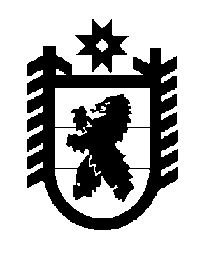 Российская Федерация Республика Карелия    ПРАВИТЕЛЬСТВО РЕСПУБЛИКИ КАРЕЛИЯПОСТАНОВЛЕНИЕот  4 июля 2013 года № 211-Пг. Петрозаводск О внесении изменений в постановление Правительства Республики Карелия от 30 декабря 2011 года № 388-П       Правительство Республики Карелия п о с т а н о в л я е т:Внести в постановление Правительства Республики Карелия от                   30 декабря 2011 года № 388-П «Об утверждении Условий предоставления и расходования субсидий местным бюджетам из бюджета Республики Карелия, Критериев отбора муниципальных образований для предоставления субсидий местным бюджетам из бюджета Республики Карелия и Методик распределения субсидий местным бюджетам из бюджета Республики Карелия между муниципальными образованиями» (Собрание законодательства Республики Карелия, 2011, № 12, ст. 2092; 2012, № 3,                   ст. 472; № 4, ст. 668; № 6, ст. 1144, 1162; № 7, ст. 1345, 1353;  № 8, ст. 1444; № 9, ст. 1631; № 10, ст. 1826; № 11, ст. 2035; № 12, ст. 2211, 2237, 2240, 2269, 2270; Карелия, 2013, 26 февраля, 18 апреля, 9 мая) с изменениями, внесенными постановлением Правительства Республики Карелия от 18 июня 2013 года № 189-П, следующие изменения:пункт 12 Целевых показателей результативности предоставления и эффективности использования субсидий местным бюджетам из бюджета Республики Карелия приложения к Условиям предоставления и расходования субсидий местным бюджетам из бюджета Республики Карелия, утвержденным указанным постановлением, изложить в следующей редакции:2) приложение № 13 к указанному постановлению изложить в следующей редакции:«Приложение № 13 к постановлениюПравительства Республики Карелияот 30 декабря 2011 года № 388-ПМЕТОДИКАраспределения субсидий местным бюджетам из бюджетаРеспублики Карелия между муниципальными образованиямина реализацию программы «Развитие сферы культурыв Республике Карелия на период до 2013 года»Субсидии на реализацию программы «Развитие сферы культуры в Республике Карелия на период до 2013 года» (далее в настоящей Методике – субсидии) распределяются между бюджетами муниципальных районов (городских округов) в целях софинансирования расходных обязательств муниципальных образований, связанных с:1) комплектованием книжных фондов библиотек муниципальных образований; 2) реализацией мероприятий программы «Развитие сферы культуры в Республике Карелия на период до 2013 года» за исключением комплектования книжных фондов библиотек муниципальных образований.2. Распределение субсидии между бюджетами соответствующих муниципальных районов (городских округов) на реализацию программы «Развитие сферы культуры в Республике Карелия на период до 2013 года» осуществляется по следующей методике:Скулi = Скбi + Смерi, где:Скулi – объем субсидии бюджету соответствующего (i) муниципального района (городского округа);Скбi – объем средств бюджету соответствующего (i) муниципального района (городского округа) на комплектование книжных фондов библиотек муниципальных образований;Смерi – объем средств бюджету соответствующего (i) муниципального района (городского округа) на реализацию мероприятий программы «Развитие сферы культуры в Республике Карелия на период до 2013 года», за исключением комплектования книжных фондов библиотек муниципальных образований.3. Объем средств на комплектование книжных фондов библиотек муниципальных образований соответствующего (i) муниципального района (городского округа) рассчитывается по формуле:Скбi  = Скб x Библi / Библ, где:              Скбi – объем средств, выделяемых бюджету соответствующего (i) муниципального района (городского округа) на комплектование книжных фондов библиотек;Скб – общий объем средств на комплектование книжных фондов библиотек муниципальных образований, выделяемый бюджетам муниципальных образований из бюджета Республики Карелия;Библi – количество общедоступных  (публичных) библиотек и библиотек, входящих в состав культурно-досуговых учреждений, соответствующего (i) муниципального  района (городского округа) в соответствии с данными органов статистики на конец отчетного года;Библ  – общее количество общедоступных  (публичных) библиотек и библиотек, входящих в состав культурно-досуговых учреждений, Респуб-лики Карелия в соответствии с данными органов статистики на конец отчетного года.4. Объем средств  на  реализацию мероприятий программы «Развитие сферы культуры в Республике Карелия на период до 2013 года», за исключением комплектования книжных фондов библиотек муниципальных образований, соответствующего (i) муниципального района (городского округа) рассчитывается по формуле:Смерi = Смер x Рмi / Рм x Ксофi / Ксофср, где:Смерi – объем средств, выделяемых  бюджету соответствующего (i) муниципального района (городского округа) на реализацию мероприятий программы «Развитие сферы культуры в Республике Карелия на период до 2013 года», за исключением комплектования книжных фондов библиотек муниципальных образований;Смер – общий объем средств, выделяемых бюджетам муниципальных образований из бюджета Республики Карелия на реализацию мероприятий программы «Развитие сферы культуры в Республике Карелия на период до 2013 года», за исключением комплектования книжных фондов библиотек муниципальных образований;Рмi – объем расходных обязательств на проведение мероприятий, определяемых в соответствии с критериями, устанавливаемыми нормативными правовыми актами исполнительного органа государственной власти Республики Карелия, уполномоченного в сфере культуры, и учитывающими приоритетность расходов и объем муниципальных услуг, оказываемых в рамках указанных мероприятий соответствующего (i) муниципального района (городского округа);Рм – объем расходных обязательств на проведение мероприятий, определяемых в соответствии с критериями, устанавливаемыми нормативными правовыми актами исполнительного органа государственной власти Республики Карелия, уполномоченного в сфере культуры, и учитывающими приоритетность расходов и объем муниципальных услуг, оказываемых в рамках указанных мероприятий, в Республике Карелия;Ксофi – коэффициент софинансирования за счет средств бюджета Республики Карелия финансового обеспечения расходного обязательства по решению вопроса местного значения соответствующего (i) муниципального образования;Ксофср – средний по муниципальным образованиям коэффициент софинансирования финансового обеспечения расходного обязательства по решению вопросов местного значения за счет средств бюджета Республики Карелия.».            Глава Республики  Карелия                                                            А.П. Худилайнен«12.Реализация программы
«Развитие сферы культуры в Республике  Карелия на период до 2013 года» количество проведенных мероприятий в рамках программы (единиц)рост доли населения, участвующего в культур-но-досуговых, библиотеч-ных и музейных меро-приятиях и в работе люби-тельских объединений, в общем количестве жителеймуниципального образо-вания за отчетный финан-совый год к уровню года, предшествующего отчет-ному (процентов);рост количества населе-ния, участвующего в мероприятиях, сохраняю-щих традиционную культуру (количество человек);рост количества этно-культурных проектов от общего числа проектов (количество проектов)количество закупленных книг (экземп-ляров)рост доли населения, участвующего в библио-течных мероприятиях, к общему количеству жителей муниципального образования за отчетный финансовый год к уровню года, предшествующего отчетному (процентов)количество  проведенных мероприятий по сохранению объектов культурного наследия (единиц) рост доли объектов культурного наследия, состояние которых является удовлетвори-тельным, к общему количеству объектов культурного наследия за отчетный финансовый год к уровню года, предшествующего отчетному (процентов)»;